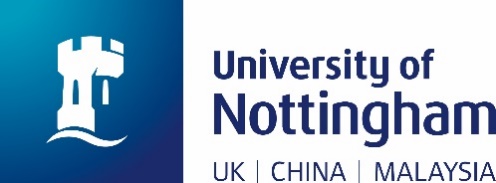 REQUEST TO CHANGE A R&T JOB TITLE(to be completed by the HR Business Partner)Last updated: July 2023
Name of Role HolderSchool/DepartmentCurrent R&T Job Family Level and Job TitleCurrent career path(please tick)Focus of the role is on a combination of research and teaching.   Focus of the role is mainly research.   Focus of the role is mainly teaching and curriculum leadership.Focus of the role is on a combination of research and teaching.   Focus of the role is mainly research.   Focus of the role is mainly teaching and curriculum leadership.Request submitted by(please give name, title and School/Department)Proposed job title changeTo be completed by HR Business Partner (after discussion with Head of School/Department (and any other appropriate person)Please detail the reasons for the proposed change to job title, including confirmation that the HoS/D has discussed and agreed this with the Faculty Pro-Vice-Chancellor.Signed: ……………………………………………………………………  Date: …………………………………To be completed by HR Business Partner (after discussion with Head of School/Department (and any other appropriate person)Please detail the reasons for the proposed change to job title, including confirmation that the HoS/D has discussed and agreed this with the Faculty Pro-Vice-Chancellor.Signed: ……………………………………………………………………  Date: …………………………………To be completed by HR Business Partner (after discussion with Head of School/Department (and any other appropriate person)Please detail the reasons for the proposed change to job title, including confirmation that the HoS/D has discussed and agreed this with the Faculty Pro-Vice-Chancellor.Signed: ……………………………………………………………………  Date: …………………………………To be completed by HR Business PartnerAgreed: Yes/NoIf yes, please insert the agreed date the job title will change: ……………………………………………………If no, please briefly describe the reasons why and forward to Pro-Vice-Chancellor for Research and Knowledge Exchange/Education and Student Experience on (insert date sent to PVC…………………………………………)To be completed by the Pro-Vice-Chancellor for Research and Knowledge Exchange/Education and Student Experience (if appropriate) and returned to the HR Business Partner: Please confirm if this application for a change of job title is approved. If not, please briefly describe the reasons why. Signed: ………………………………………………………………  Date: ………………………………………To be completed by HR Business PartnerAgreed: Yes/NoIf yes, please insert the agreed date the job title will change: ……………………………………………………If no, please briefly describe the reasons why and forward to Pro-Vice-Chancellor for Research and Knowledge Exchange/Education and Student Experience on (insert date sent to PVC…………………………………………)To be completed by the Pro-Vice-Chancellor for Research and Knowledge Exchange/Education and Student Experience (if appropriate) and returned to the HR Business Partner: Please confirm if this application for a change of job title is approved. If not, please briefly describe the reasons why. Signed: ………………………………………………………………  Date: ………………………………………To be completed by HR Business PartnerAgreed: Yes/NoIf yes, please insert the agreed date the job title will change: ……………………………………………………If no, please briefly describe the reasons why and forward to Pro-Vice-Chancellor for Research and Knowledge Exchange/Education and Student Experience on (insert date sent to PVC…………………………………………)To be completed by the Pro-Vice-Chancellor for Research and Knowledge Exchange/Education and Student Experience (if appropriate) and returned to the HR Business Partner: Please confirm if this application for a change of job title is approved. If not, please briefly describe the reasons why. Signed: ………………………………………………………………  Date: ………………………………………